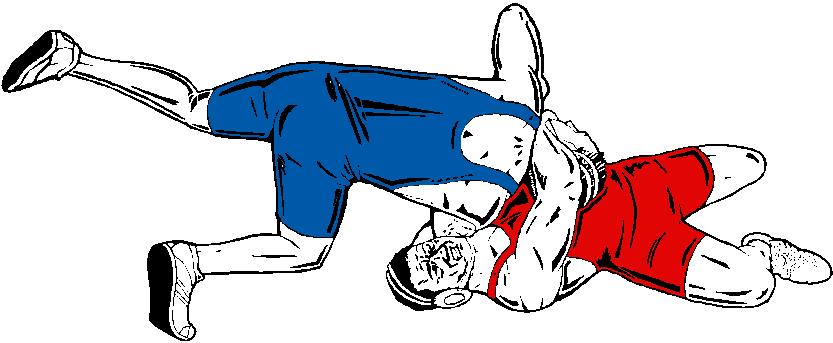 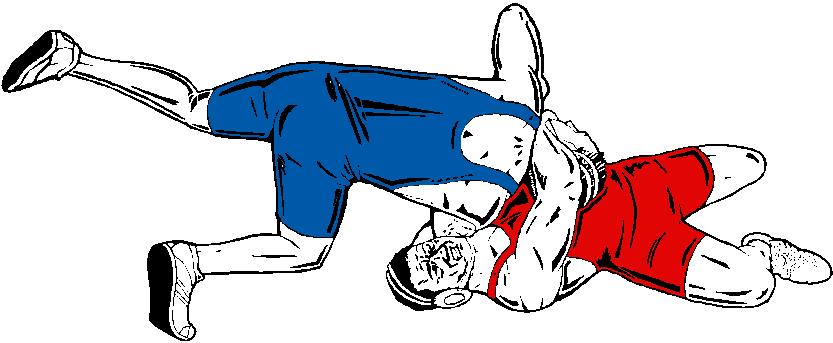 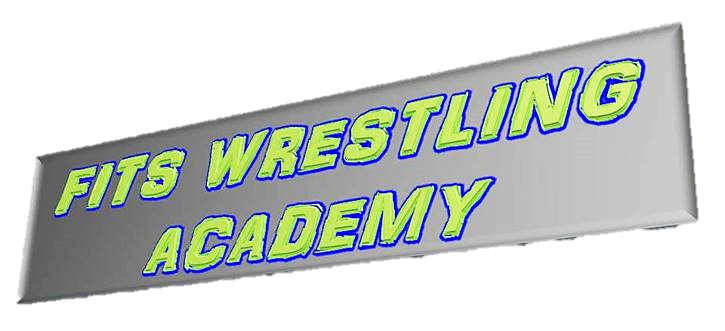 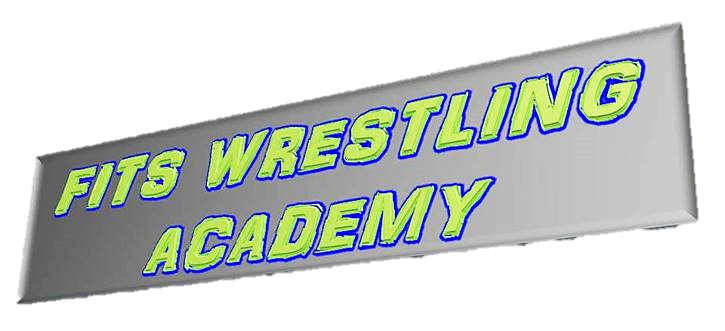 Hello _____________,My name is ______________________________. I currently train at FITS Wrestling Academy. We are having a very important ‘Day of Giving’ on May 1st, 2019. This is our only fundraiser of the year with the goal to reach $10,000 in 24 hours. Funds will be used to pay our All-American camp clinicians and bring in high-level coaches for practices.FITS Academy has already scheduled 8 NCAA All-Americans as guest clinicians at our summer camps! These camps will be a great opportunity for me to learn not only great wrestling technique from the best wrestlers in the country, but also valuable life lessons about the hard work and sacrifice it takes to be the best. 

In the spirit of competition, we are offering the following donation levels: Gold - $100;	 Silver - $50; 	Bronze - $25The following incentives are in place…Wrestlers who raise $100+ get a FITS Wrestling Challenge coinWrestlers who raise $250+ get the coin + choice of singlet, headgear, or shoesWrestlers who raise $500+ get the above rewards and a FREE CAMP!YOUR help is needed! No donation is too small--any amount of support you can give will be greatly appreciated. When you donate, please make sure you enter my name online or on the check memo line! Donations can be made via paypal @
http://www.fitswrestlingacademy.com/day-of-givingChecks are also welcome. Please make checks out to FITS Wrestling Academy and mail to 20062 Meadowsweet Ln; Glen Rock, PA 17327. Checks must be mailed by Saturday, April 27th.Thank you for your support!